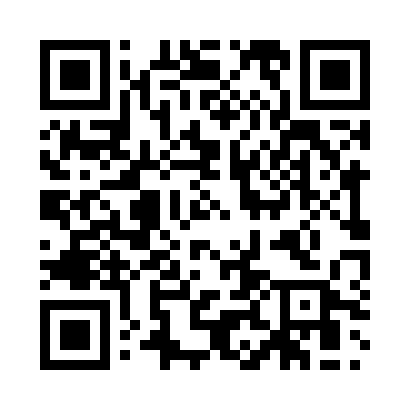 Prayer times for Uhlenbrock, GermanyWed 1 May 2024 - Fri 31 May 2024High Latitude Method: Angle Based RulePrayer Calculation Method: Muslim World LeagueAsar Calculation Method: ShafiPrayer times provided by https://www.salahtimes.comDateDayFajrSunriseDhuhrAsrMaghribIsha1Wed3:255:591:275:308:5511:182Thu3:225:571:275:318:5711:213Fri3:185:551:275:328:5911:244Sat3:145:531:265:329:0011:285Sun3:135:521:265:339:0211:316Mon3:125:501:265:349:0411:337Tue3:115:481:265:349:0511:338Wed3:115:461:265:359:0711:349Thu3:105:451:265:369:0811:3510Fri3:095:431:265:369:1011:3511Sat3:085:411:265:379:1211:3612Sun3:085:401:265:379:1311:3713Mon3:075:381:265:389:1511:3714Tue3:065:371:265:399:1611:3815Wed3:065:351:265:399:1811:3916Thu3:055:341:265:409:1911:3917Fri3:055:321:265:419:2111:4018Sat3:045:311:265:419:2211:4119Sun3:045:291:265:429:2411:4120Mon3:035:281:265:429:2511:4221Tue3:035:271:265:439:2711:4322Wed3:025:251:265:439:2811:4323Thu3:025:241:275:449:3011:4424Fri3:015:231:275:449:3111:4525Sat3:015:221:275:459:3211:4526Sun3:015:211:275:469:3411:4627Mon3:005:201:275:469:3511:4728Tue3:005:191:275:479:3611:4729Wed3:005:181:275:479:3711:4830Thu2:595:171:275:489:3811:4831Fri2:595:161:275:489:4011:49